Aufbauanleitung Wasserspiele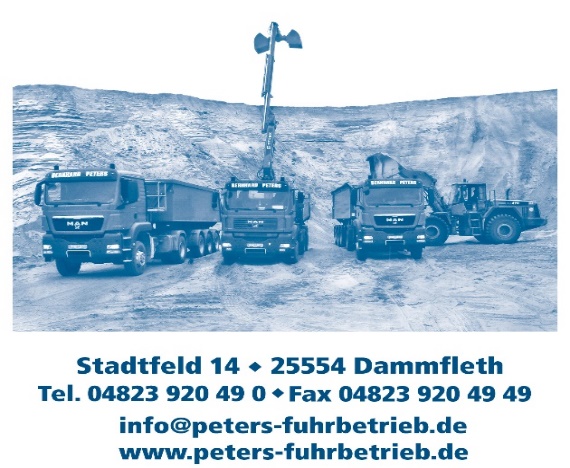 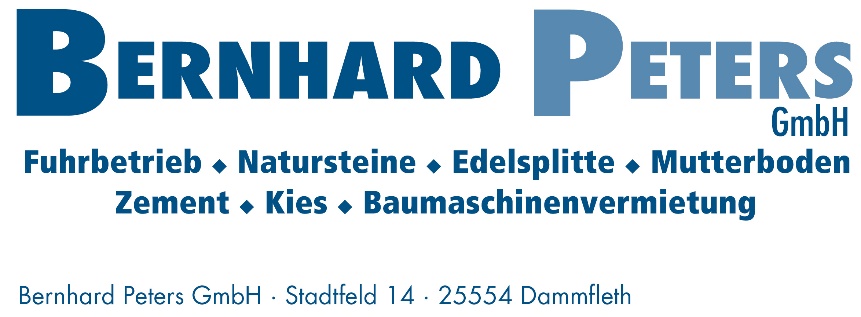 Unsere Aufbauanleitungen sind allgemein gehalten, da die Kombinationsmöglichkeiten unendlich vielfältig sind. Bei den genannten Sets handelt es sich um Vorschläge, welche wir für Sie vorweggenommen haben. Ihrer Kreativität sind aber keine Grenzen gesetzt, daher sind unsere Vorgaben nur Hilfen, um Ihnen die Entscheidung leichter zu gestalten sind.Generell empfehlen wir zum Aufbau unserer Wasserspiele unsere GfK-Becken mit entsprechender Abdeckung bzw. passendem GfK-Ständer. Für die Kombination PE-Becken/GfK-Becken mit Rost gibt es keine handelsüblichen passenden Ständer. Hier empfiehlt es sich, z.B. ein KG-Rohr auf passende Länge zu kürzen. (ca. 1-2 cm kürzer als die Unterkante zum Rost, da sich unter Belastung der Rost auf das Roh renken sollte, damit die Last gleichmäßig auf Rohr und Beckenrand verteilt wird.) Um die Standfestigkeit zu gewährleisten, ist es im Einzelfall notwendig, durch zusätzlichen Bohrungen und Befestigungen mit der Abdeckung, die jeweiligen Steine den individuellen Bedürfnissen anzupassen.Setzen Sie das Becken in das Erdreich ein und füllen den Leerraum zwischen Beckenwand und Erdreich mit steinfreiem Sand oder einem anderem Füllmaterial auf. Das Becken sollte ca. 3 cm dem Erdreich überstehen, um ein einspülen des Erdreiches in das Becken zu minimieren.Setzen Sie nun eine Lastenunterstützung (z.B. KG-Rohr) bzw. den GfK-Ständer mittig im Becken ein, um die Last auf dem Rost/der Abdeckung später gleichmäßig zu verteilen.Stellen Sie die Pumpe auf den Beckenboden.Legen Sie die GfK-Abdeckung bzw. das Gitterrost mittig auf das Becken auf. Führen Sie das Stromkabel durch die Aussparung am Rand der Abdeckung/Rost. (Vermeiden Sie unbedingt das Kabel an der Abdeckung/Rost vorbeizuführen um Kabelbeschädigungen zu verhindern.)Setzen Sie nun das Wasserspiel auf die Abdeckung/Rost. Achten Sie dabei darauf, dass die Bohrung über einer Öffnung in der Abdeckung/Rost liegt. (Das Wasserspiel sollte möglichst mittig auf der Abdeckung/Rost platziert werden.)Stecken Sie ggf. das LED in den Schlauch (Das Stromkabel der LED läuft außen am Schlauch vorbei und wird ebenfalls durch die Bohrung geführt). Führen Sie nun den Schlauch durch die Bohrung im Wasserspiel und befestigen diesen auf der Pumpe im Becken.Stellen Sie die Durchflussmenge des Wassers am Stellrad der Pumpe ein, um die gewünschte Wassersäule zu erhalten. (Starkes spritzen führt zu erhöhtem Wasserverlust und kann zum trockenlaufen der Pumpe führen!!!)Richten Sie das Wasserspiel ggf. etwas aus um einen optimalen Wasserfluss zu erhalten. Verdecken Sie die Abdeckung/Rost nach Wunsch mit Ziersteinen. Bitte beachten Sie, dass diese Zierkiese oftmals mit Staub behaftet sind. Reinigen Sie die Ziersteine vorm Aufbringen.Und nun wünschen wir Ihnen viel Spaß mit dem neu erworbenen Wasserspiel!